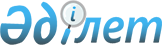 О внесении изменения в решение Карагандинского городского маслихата от 25 мая 2023 года № 30 "Об определении порядка и размера возмещения затрат на обучение на дому детей с ограниченными возможностями из числа детей с инвалидностью по индивидуальному учебному плану по городу Караганда"Решение Карагандинского городского маслихата от 27 сентября 2023 года № 95. Зарегистрировано в Департаменте юстиции Карагандинской области 29 сентября 2023 года № 6492-09
      Карагандинский городской маслихат РЕШИЛ:
      1. В решение Карагандинского городского маслихата от 25 мая 2023 года № 30 "Об определении порядка и размера возмещения затрат на обучение на дому детей с ограниченными возможностями из числа детей с инвалидностью по индивидуальному учебному плану по городу Караганда" (зарегистрировано в Реестре государственной регистрации нормативных правовых актов под № 6416-09) внести следующее изменение:
      преамбулу решения изложить в следующей редакции:
      "В соответствии с Законами Республики Казахстан "О социальной и медико-педагогической коррекционной поддержке детей с ограниченными возможностями", "О местном государственном управлении и самоуправлении в Республике Казахстан", Приказом Министра труда и социальной защиты населения Республики Казахстан от 25 марта 2021 года № 84 "О некоторых вопросах оказания государственных услуг в социально-трудовой сфере" (зарегистрирован в Реестре государственной регистрации нормативных правовых актов за № 22394) Карагандинский городской маслихат РЕШИЛ:".
      2. Настоящее решение вводится в действие по истечении десяти календарных дней после дня его первого официального опубликования.
					© 2012. РГП на ПХВ «Институт законодательства и правовой информации Республики Казахстан» Министерства юстиции Республики Казахстан
				
      Председатель

А. Букенов
